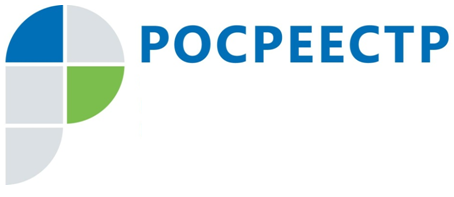 Органы государственной власти и местного самоуправления будут выявлять правообладателей ранее учтенных объектов недвижимости29 июня 2021 года вступил в силу Федеральный закон от 30 декабря 2020 г. № 518-ФЗ «О внесении изменений в отдельные законодательные акты Российской Федерации», который устанавливает порядок выявления правообладателей ранее учтенных объектов недвижимости.Реализацией закона займутся органы государственной власти и органы местного самоуправления. Никаких действий со стороны правообладателей ранее учтенных объектов недвижимости не потребуется.Муниципалитеты проведут всю необходимую работу - самостоятельно проанализируют сведения в своих архивах, запросят информацию в налоговых органах, ПФР России, органах внутренних дел, органах записи актов гражданского состояния, у нотариусов и т.д. В случае выявления собственников ранее учтенных объектов муниципалитеты проинформируют их об этом по электронной почте и самостоятельно направят в Росреестр заявления о внесении в ЕГРН соответствующих сведений.Также закон предполагает возможность снятия с кадастрового учета прекративших существование зданий и сооружений. Это будет осуществляться на основании подготовленного уполномоченным органом акта осмотра такого объекта без привлечения кадастрового инженера.Правообладателям ранее учтенных объектов необходимо понимать, что реализация закона не повлечет за собой никаких санкций (штрафов) в их отношении, поскольку государственная регистрация ранее возникших прав не является обязательной и осуществляется по желанию их обладателей.Наоборот, наличие таких сведений в ЕГРН обеспечит гражданам защиту их прав и имущественных интересов, убережет от мошеннических действий с их имуществом, позволит внести в ЕГРН контактные данные правообладателей (адресов электронной почты, почтового адреса). Это позволит органу регистрации прав оперативно направить в адрес собственника различные уведомления, а также обеспечить согласование с правообладателями земельных участков местоположения границ смежных земельных участков, что поможет избежать возникновения земельных споров.При этом правообладатель ранее учтенного объекта по желанию может сам обратиться в Росреестр с заявлением о государственной регистрации ранее возникшего права. В этом случае ему нужно прийти в МФЦ с паспортом и правоустанавливающим документом, а также написать соответствующее заявление. Госпошлина за государственную регистрацию права гражданина, возникшего до 31.01.1998 права на объект недвижимости, не взимается.Руководитель Управления Росреестра по Смоленской области Татьяна Шурыгина отметила: «Важно понимать и трактовать закон правильно: «внесение сведений о выявленном правообладателе объекта» и «государственная регистрация права конкретного лица на объект недвижимости» - понятия не идентичные. Наличие в ЕГРН информации (условно говоря справочной) о выявленном правообладателе не заменит государственную регистрацию прав на ранее учтенный объект. В случае обращения правообладателя с заявлением и правоустанавливающими документами такие справочные сведения будут прекращены в ЕГРН одновременно с осуществлением государственной регистрации прав на ранее учтенный объект».Справочно.Ранее учтенными объектами недвижимости считаются в том числе те, права на которые возникли до вступления в силу Федерального закона от 21 июля 1997 г. № 122-ФЗ «О государственной регистрации прав на недвижимое имущество и сделок с ним» и признаются юридически действительными при отсутствии их государственной регистрации. Причиной отсутствия в Едином государственном реестре недвижимости (ЕГРН) актуальных сведений о правообладателях объектов недвижимости является отсутствие в правоустанавливающих (правоудостоверяющих) документах сведений о правообладателях в объеме, позволяющем однозначно определить владельца объекта (например, реквизиты документа, удостоверяющего личность), а также отсутствие волеизъявления правообладателя такого объекта на регистрацию прав на него.#Росреестр#Росреестр_Смолобласть#РанееУчтенныеОбъектыНедвижимостиВыявлениеПравообладателейА.М. Зюмочкина _______________________В.В. Анисенков _______________________Контакты для СМИПресс-служба Управления Росреестра по Смоленской областиТел.: (4812) 35-12-50E-mail: 67_upr@rosreestr.ruСайт: https://rosreestr.gov.ru/